                              16 октября  2021 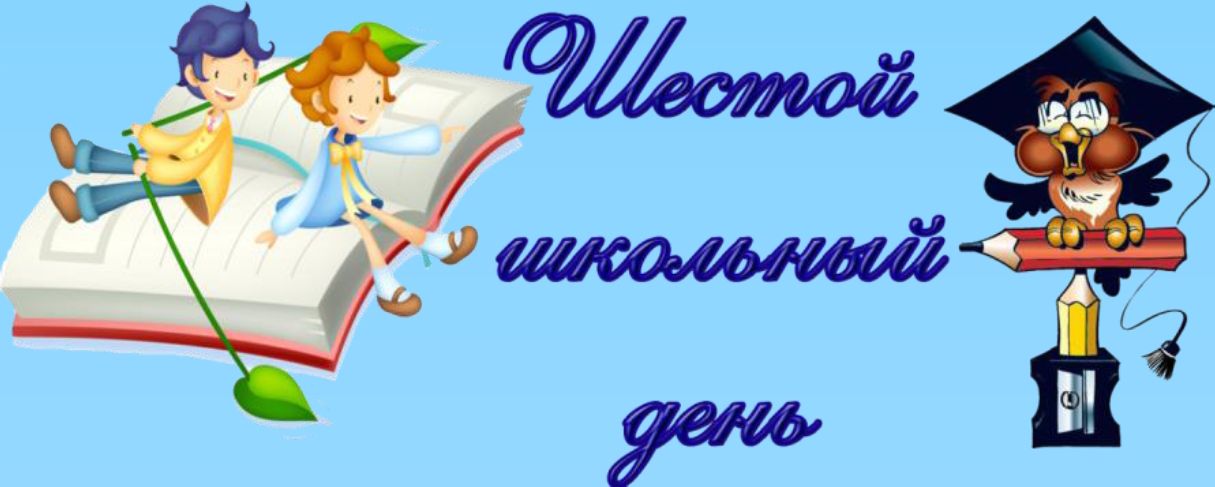 ВремяКлассыМероприятиеМестопроведенияОтветственные10.001 «Б»Познавательное мероприятие «Путешествие от грядки до стола»Каб.№12Толкун Ж.Э.10.002 «Б»Час веселого настроенияКаб.№11Щерба С.А.11.003 «Б»Путешествие в страну добротыКаб.№13Овчук Т.И.11.004 «Б»Акция «Осенний букет»Каб.№11Неверовская Т.И.11.005 «Б»Квест-игра «Осенней порой потерялся ключ непростой»Каб.№3Беляева О.И.10.006 «Б»Игра-конференция «Животные на гербах Беларуси»Каб. №20Науменко Т.Н.11.007 «Б»«Загадочный мир телевидения»Каб. №14Хомякова О.А.10.008 «Б»Субботний досуг «Чтение в кругудрузей» Каб.№19Азарко Л.А.11.009 «Б»Интеллектуальная игра «Познай Беларусь»Каб. № 6аЧирко Н.А.11.00-12.00Учащиеся учрежденияОбъединения по интересам «Стритбол»Спортивный залЖуравлев А.А.12.00-13.00Учащиеся учрежденияОбъединения по интересам «Футбол»Спортивный залЖуравлев А.А.12.20-14.20Учащиеся учрежденияОбъединение по интересам «Очумелые ручки»Каб.№10Колбик Д.В.10.00- 12.00Учащиеся учрежденияОбъединение по интересам «Дизайн»Каб.№10Колбик Д.В.10.00-11.00Учащиеся учрежденияОбъединение по интересам «1000 дорог – одна твоя»Каб.№22Войтехович Е.А.11.00-12.00Учащиеся учрежденияОбъединение по интересам «Школа лидерства: Я, ты, мы – лидеры»Каб.№22Войтехович Е.А.09.00-11.00Учащиеся учрежденияОбъединение по интересам «Я с психологией на ТЫ »Каб.№22Войтехович Е.А.11.3010 классЗанятие-практикум «Соблюдаем законодательство Республики Беларусь»Консультирование (по запосу)Каб.№21Казак В.Ф., Шевчук О.В.16.00-20.00Учащиеся учрежденияРабота спортивного залаСпортивный залСкакуновский И.С.